RAVENNA CITY COUNCIL 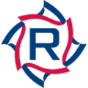 Telephone:  330-297-2155 ▪ Fax:  330-297-2164210 Park Way, Ravenna, OH   44266 R. Andrew Kluge, President                           	Paul Moskun, Ward IAmy Michael, At Large		Robert Kairis, Ward II Christina West, At Large		Matt Harper, Ward III Cheryl Wood, At Large     		Tim Calfee, Ward IV  		October 16, 2020 	TO:		ALL MEMBERS OF RAVENNA CITY COUNCIL / TOWNSHIP TRUSTEES AND CEMETERY BOARD MEMBERS	FROM:	ANDREW KLUGE, PRESIDENT OF COUNCILYou are hereby notified that a Special Meeting of the Ravenna City Council has been called for Monday October 19th, 2020 at 6:00 P.M.  The meeting will be conducted via live stream via the Ravenna City Council YouTube channel. https://www.youtube.com/channel/UCsY-7L4lRGPDgMIelyLQgpwThe purpose of the meeting is to discuss the Maple Grove Cemetery Union with Ravenna Township Trustees.Any public comments can be emailed to chelsea.gregor@ravennaoh.gov by 4:30 p.m. the day of the meeting. Please include your name, address, and include the subject and or legislation number. Any submitted public comments will be distributed to City Council Members and will be filed with the meeting minutes. Comments can also be submitted by calling 330-297-2155 and speaking with the Clerk of Council, Chelsea Gregor. Your comments will be part of the public record._____________________________________Chelsea GregorClerk of Council 